                                                                                                Załącznik nr 2 do Wniosku 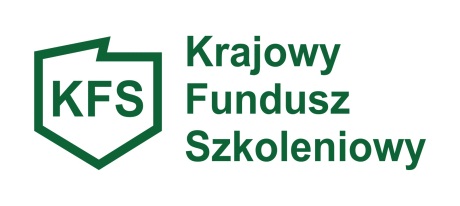 ...................................................(pieczęć instytucji szkoleniowej)PROGRAM KSZTAŁCENIA USTAWICZNEGO1. Nazwa formy kształcenia: …………………………………………………………………………………………………………………………………………………………………………………………………………………………cena  w przeliczeniu na 1 uczestnika……………………………………………………………….Usługa kształcenia zawodowego lub przekwalifikowania zawodowego finansowana 
w co najmniej 70% ze środków publicznych zwolniona jest z podatku VAT.2. Czas trwania, liczba godzin kształcenia i sposób jego organizacji.a) czas trwania kształcenia: …………………………………………………………………….….……b) liczba godzin kształcenia: ……………………………………………………………….…….……..c) sposób organizacji: ………………………………………………………………….…………….….
……………………………………………………………………………………………………………
……………………………………………………………………………………………………………3. Wymagania wstępne dla uczestników kształcenia: ............................................................................................................................................................................................................................................................................................................................................................................................................................................................................................................................................................... 4. Cele kształcenia i sposoby ich osiągania:............................................................................................................................................................................................................................................................................................................................................................................................................................................................................................................................................................... 5. Plan nauczania i opis treści nauczania w zakresie poszczególnych zajęć:6. Wykaz literatury oraz niezbędnych środków i materiałów dydaktycznych:..........................................................................................................................................................................................................................................................................................................................................................................7. Sposób i forma zaliczenia:.......................................................................................................................................................................................................................................................................................................................................................................... 8. Opis efektów kształcenia...........................................................................................................................................................................................................................................................................................................................................................................Oświadczenie realizatora kształceniaOświadczam, że cena przedstawiona w niniejszym programie kształcenia ustawicznego nie zawiera kosztów zakwaterowania, wyżywienia oraz dojazdu uczestnika kształcenia				  			               ..............................................................		     		                          			  (pieczęć i podpis realizatora kształceniaAkceptuję w/w program kształcenia                                                                                                                    ………………………………………                                                                                                               (pieczęć i podpis pracodawcy)Temat zajęć edukacyjnychOpis treści – kluczowe punkty szkolenia w zakresie poszczególnych zajęć edukacyjnychIlość godzin teoretycznychIlość godzin praktycznych